4 YAŞ ŞUBAT AYI PLANI               İLETİŞİM ARAÇLARIM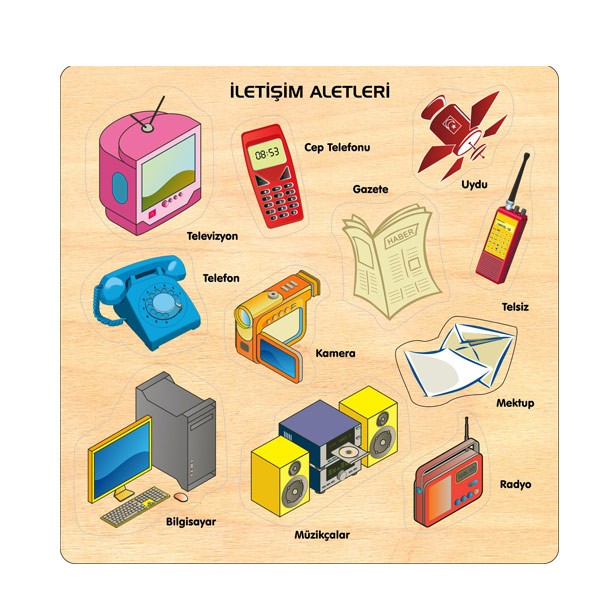 RADYOTELEZİYON MEKTUPBİLGİSAYARGAZETEPOSTACI ŞARKISIBak postacı geliyor selam veriyorHerkes ona bakıyor, merak ediyor. .Çok teşekkür ederim postacı sana,Pek sevinçli haberler getirdin bana.Bugün artık bu kadar darılmayınız,Yarın yine gelirim hoşça kalınızHaydi, git, güle güle uğurlar olsun,Ellerin dert görmesin, kısmetle dolsun.Bak postacı geliyor selam veriyor.Herkes ona bakıyor, merak ediyor. .Çok teşekkür ederim postacı sana,Pek sevinçli haberler getirdin bana.Bugün artık bu kadar darılmayınız,Yarın yine gelirim hoşça kalınızTEKERLEME: POSTAHANE                                                Memurlar arı gibiHiç durmadan çalışırOnu için haberlerBize çabuk ulaşırMektup,  haber, para, kartAyrılır  tane taneNe verirsen gönderir.Sahibine posta haneBİLMECE                                                                  
Uzun yoldan bir kuş gelirNe söylese hoş gelir (Mektup)O her gün yenden doğarDünyaya haber yağar (Gazete)Bir değirmenim var,Yüzyıl dönerBir tane öğütmez (Saat)Sesi var canı yokKonuşur ağzı yok (Radyo)O her gün yenden doğar
Dünyaya haber yağar (Gazete) Ne ağzı var ne dili
Konuşur insan gibi (Mektup) SANAT ETKİNLİKLERİ  Kesme yapıştırma 6 rakamı  Baskı çalışması  Üçgen Şeklini Süsleme Etkinliği  Rengarenk Kağıtlar DRAMA: İLETİŞİM DRAMASITELSİZ TELEFON  FEN VE DOĞA  ETKİNLİĞİ:Çay DeneyiTat alma deneyi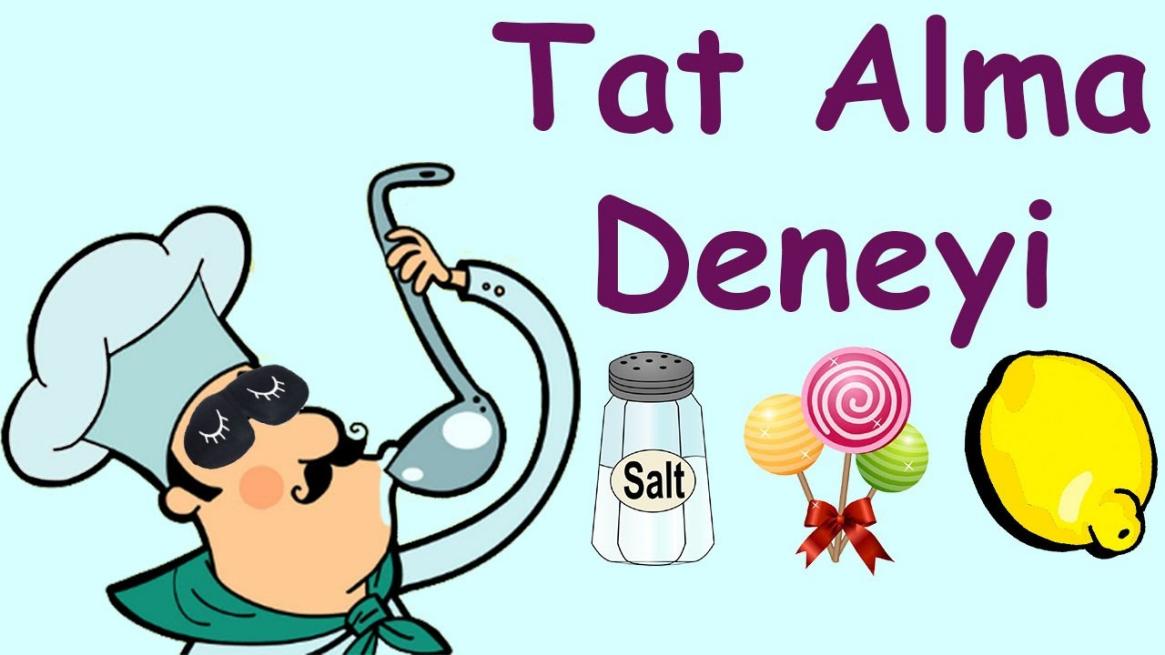 OYUNLAR: Köşe kapmacaBaloncu amcaÇiftçi çukurdaydıUykucu HorozKAVRAMLAR: 6-7 RAKAMI ÜÇGEN ŞEKLİPARÇA-BÜTÜNBÜYÜK-ORTA-KÜÇÜKDAĞINIK -DÜZENLİTEHLİKELİ -GÜVENLİSİVRİ - KÜTTERS-DÜZEŞYALARRENK KAVRAMI: KAHVERENGİ EĞİTİCİ OYUNLAR                                ZEKA OYUNLARI (KODLAMA)     ORFF ÇALIŞMALARI                             MUTFAK ETKİNLİKLERİ   Kış Çayı EtkinliğiBELİRLİ GÜN VE HAFTALAR   Sivil Savunma (28 Şubat)ÖĞRETMENLER  CANAN BAYOĞLU  BETÜL KAYA  SÜMEYRA KESKİNKILIÇ  NAGİHAN ÇINAR